«Лето с пользой для ума» 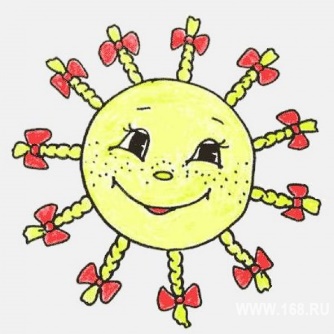  Лето – благоприятный период не только для отдыха и укрепления      здоровья детей, но и для их  психического развития. В это  время года дети с помощью взрослых  могут расширить свои представления об окружающем мире,  развить  внимание, память, наблюдательность. Cоветуем:Знакомить детей с природными явлениями, происходящими летом в неживой и живой природе. Учить видеть  природные взаимосвязи. (Например, тучи на небе, значит,  будет дождь.Цветы одуванчика закрыты в пасмурную  погоду  или вечером.)Гуляя  в парке и лесу, наблюдать за  разными представителями животного  мира,  рассматривать  деревья, кустарники, цветущие травы. И обязательно предлагать ребёнку рассказать о том, что он увидел.  Что растёт в лесу (в поле, на лугу), кто там живёт?  Воспитывать бережное отношение к природе.Рассматривать  растения,  называть их части: ствол, ветка, лист, цветок, плод, корень, лепесток, . Учить различать и называть несколько видов деревьев и кустарников. Сравнивать их, определяя сходство и отличие. Например, сравнить клён и берёзу, ель и сосну, сирень и рябину.  Учить различать и называть несколько видов полевых и садовых цветов. Отдыхая на реке, озере, море тоже  развивайте детскую наблюдательность и умение сравнивать.  Чем похожи, чем отличаются эти водоёмы? Объясните, что такое течение, берега, волны, прибойЛетом создавайте детям условия для игр с  природным материалом (шишками, камешками, листьями, веточками, песком, глиной и пр.)  Дети учатся использовать предметы - заместители (например, палочку вместо ложечки для куклы, камешки, вместо конфет для неё). Это развивает фантазию и творческие способности.Учите ребёнка   различать и правильно называть величины предметов и объектов, а не только «большой – маленький». Например, ствол толстый и тонкий, дерево высокое и низкое, ветка длинная и короткая,  река широкая, а ручей узкий и т.д.Разнообразие летних красок,  поможет  учить с детьми названия цвета, в том числе и оттенков.  Работая на огороде и в саду, дайте  детям на наглядном примере понять  процесс выращивания растений из семян, расскажите о зависимости их роста от природных условий (света, влаги, тепла). Учите наблюдать за ростом и созреванием овощей, фруктов и ягод и привлекайте к посильной помощи.Учить детей ежедневно рассказывать о погоде, о том, что они увидели, чем занимались. И если малыш допускает ошибки в построении предложений, исправьте его. Это способствует развитию грамматического строя и связной речи ребёнка..Развивайте речевое дыхание ребёнка, предлагая подуть  в соломинку или на одуванчики, надувая шарики или мыльные пузыри.Всё это сформирует у детей целостное представление о лете как о времени года, расширит их кругозор, разовьёт  интеллект и любознательность, приобщит к удивительному миру природы. И, что особенно важно, совместный досуг, общие дела и игры сближают детей и родителей,  улучшают  домашний микроклимат  и способствуют укреплению семьи.